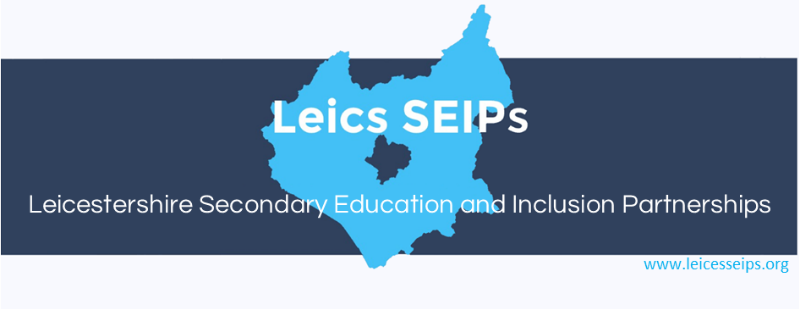 SECONDARY INCLUSION FORUM MEETINGS 2023-20241SLIPIF06.09.231.00-3.00Teams2MSCIPIF13.09.239.45-11.00Teams3NWIF19.09.2310.30-12.30Teams4SLIPIF20.09.231.00-3.01Teams5LNCIPIF02.10.2313.00-14.30Teams6NWIF10.10.2310.30-12.31Teams7SLIPIF04.10.231.00-3.02Teams8MSCIPIF11.10.239.45-11.00MSCIP Centre9HBEPIF13.10.238.30-10.30Teams10SLIPIF25.10.231.00-3.03Teams11HBEPIF03.11.238.30-10.31Teams12LNCIPIF06.11.2313.00-14.30Teams13MSCIPIF08.11.239.45-11.00Teams14SLIPIF08.11.231.00-3.04Teams15NWIF14.11.2310.30-12.32Teams16SLIPIF22.11.231.00-3.05Teams17HBEPIF01.12.238.30-10.32Teams18LNCIPIF04.12.2313.00-14.30Teams19MSCIPIF06.12.239.45-11.00MSCIP Centre20SLIPIF06.12.231.00-3.06Teams21NWIF18.12.2310.30-12.33Teams22SLIPIF10.01.241.00-3.07Teams23HBEPIF12.01.248.30-10.33Teams24MSCIPIF17.01.249.45-11.00Teams25LNCIPIF22.01.2413.00-14.30Teams26NWIF23.01.2410.30-12.34Teams27SLIPIF24.01.241.00-3.08Teams28HBEPIF02.02.248.30-10.34Teams29SLIPIF07.02.241.00-3.09Teams30MSCIPIF14.02.249.45-11.00MSCIP Centre31NWIF27.02.2410.30-12.35Teams32SLIPIF28.02.241.00-3.10Teams33LNCIPIF04.03.2413.00-14.30Teams34HBEPIF08.03.248.30-10.35Teams35MSCIPIF13.03.249.45-11.00Teams36SLIPIF13.03.241.00-3.11Teams37NWIF19.03.2410.30-12.36Teams38HBEPIF29.03.248.30-10.36Teams39SLIPIF10.04.241.00-3.12Teams40LNCIPIF22.04.2413.00-14.30Teams41NWIF23.04.2410.30-12.37Teams42MSCIPIF24.04.249.45-11.00MSCIP Centre43HBEPIF03.05.248.30-10.37Teams44SLIPIF08.05.241.00-3.13Teams45LNCIPIF20.05.2413.00-14.30Teams46NWIF21.05.2410.30-12.38Teams47SLIPIF22.05.241.00-3.14Teams48MSCIPIF05.06.249.45-11.00Teams49SLIPIF05.06.241.00-3.15Teams50HBEPIF14.06.248.30-10.38Teams51SLIPIF19.06.241.00-3.16Teams52LNCIPIF24.06.2413.00-14.30Teams53NWIF25.06.2410.30-12.39Teams54MSCIPIF03.07.249.45-11.00MSCIP Centre55SLIPIF03.07.241.00-3.17Teams